Об утверждении Порядка принятия решений о признании безнадежной к взысканию задолженности по платежам в бюджет муниципального образования Сорочинский городской округ Оренбургской области по администратору доходов 715 «Отдел по управлению имуществом и земельным отношениям администрации Сорочинского городского округа Оренбургской области»В соответствии со статьей 47.2 Бюджетного кодекса Российской Федерации,  постановлением Правительства Российской Федерации от 06.05.2016 № 393 «Об общих требованиях к порядку принятия решений о признании безнадежной к взысканию задолженности по платежам в бюджеты бюджетной системы Российской Федерации», приказываю:Утвердить Порядок принятия решений о признании безнадежной к взысканию задолженности по платежам в бюджет муниципального образования Сорочинский городской округ Оренбургской области по администратору доходов 715 «Отдел по управлению имуществом и земельным отношениям администрации Сорочинского городского округа Оренбургской области», согласно приложению № 1.Создать комиссию по рассмотрению вопросов о признании безнадежной к взысканию задолженности по платежам в бюджет муниципального образования Сорочинский городской округ Оренбургской области по администратору доходов 715 «Отдел по управлению имуществом и земельным отношениям администрации Сорочинского городского округа Оренбургской области» и утвердить в составе согласно приложению № 2.Признать утратившим силу Приказ от 01 сентября 2016 года № 13 «Об утверждении  Порядка принятия решения о признании безнадежной к взысканию задолженности по платежам в бюджет  муниципального образования Сорочинский городской округ по администратору доходов 715 «Отдела по управлению имуществом и земельным отношениям администрации Сорочинского городского округа Оренбургской области», согласно приложению «Перечень главных администраторов (администраторов) доходов бюджета Сорочинского городского округа» к решению Сорочинского городского Совета о бюджете Сорочинского городского округа Оренбургской области на текущий финансовый год и плановый период».Настоящий приказ вступает в силу с даты его подписания.Контроль за исполнением настоящего приказа оставляю за собой.Начальник отдела по управлениюмуниципальным имуществом и земельным отношениям администрацииСорочинского городского округа                                                                   Г.Г. ШамбазоваПриложение № 1к приказу отдела по управлению имуществом и земельным отношения администрации Сорочинского городского округа Оренбургской области от «28» декабря 2020 года № 17Порядокпринятия решений о признании безнадежной к взысканию задолженности по платежам в бюджет муниципального образования Сорочинский городской округ Оренбургской области по администратору доходов 715 «Отдел по управлению имуществом и земельным отношениям администрации Сорочинского городского округа Оренбургской области»1. Настоящий Порядок принятия решений о признании безнадежной к взысканию задолженности по платежам в бюджет муниципального образования Сорочинский городской округ Оренбургской области по администратору доходов 715 «Отдел по управлению имуществом и земельным отношениям администрации Сорочинского городского округа Оренбургской области» (далее - Порядок) устанавливает правила и условия принятия администратором доходов местного бюджета (далее - администратор доходов бюджета), решений о признании безнадежной к взысканию задолженности по платежам в местный бюджет в пределах полномочий, определенных бюджетным законодательством Российской Федерации.2. Для целей настоящего Порядка под задолженностью понимается недоимка по неналоговым доходам, подлежащим зачислению в местный бюджет, а также пени и штрафы за просрочку указанных платежей (далее - задолженность).3. Основаниями для принятия администратором доходов бюджета решения о признании безнадежной к взысканию задолженности по платежам в местный бюджет являются:3.1. смерть физического лица - плательщика платежей в бюджет или объявления его умершим в порядке, установленном гражданским процессуальным законодательством Российской Федерации;3.2. признание банкротом индивидуального предпринимателя - плательщика платежей в бюджет в соответствии с Федеральным законом от 26 октября 2002 года № 127-ФЗ «О несостоятельности (банкротстве)» в части задолженности по платежам в бюджет, не погашенным по причине недостаточности имущества должника;3.3. признание банкротом гражданина, не являющегося индивидуальным предпринимателем в соответствии с Федеральным законом от 26 октября 2002 года№ 127- ФЗ «О несостоятельности (банкротстве)» - в части задолженности по платежам в бюджет, не погашенной после завершения расчетов с кредиторами в соответствии с указанным Федеральным законом.3.4. ликвидация организации - плательщика платежей в бюджет в части задолженности по платежам в бюджет, не погашенной по причине недостаточности имущества организации и (или) невозможности ее погашения учредителями (участниками) указанной организации в пределах и порядке, которые установлены законодательством Российской Федерации;3.5. применение актов об амнистии или о помиловании в отношении осужденных к наказанию в виде штрафа или принятия судом решения, в соответствии с которым администратор доходов бюджета утрачивает возможность взыскания задолженности по платежам в бюджет;3.6. вынесение судебным приставом-исполнителем постановления об окончании исполнительного производства и о возвращении взыскателю исполнительного документа по основанию, предусмотренному пунктом 3 или 4 части 1 статьи 46 Федерального закона от 2 октября 2007 года № 229-ФЗ «Об исполнительном производстве», если с даты образования задолженности по платежам в бюджет прошло более пяти лет, в следующих случаях:размер задолженности не превышает размера требований к должнику, установленного законодательством Российской Федерации о несостоятельности (банкротстве) для возбуждения производства по делу о банкротстве;судом возвращено заявление о признании плательщика платежей в бюджет банкротом или прекращено производство по делу о банкротстве в связи с отсутствием средств, достаточных для возмещения судебных расходов на проведение процедур, применяемых в деле о банкротстве;3.7. исключения юридического лица по решению регистрирующего органа из единого государственного реестра юридических лиц и наличия ранее вынесенного судебным приставом-исполнителем постановления об окончании исполнительного производства в связи с возвращением взыскателю исполнительного документа по основанию, предусмотренному пунктом 3 или 4 части 1 статьи 46 Федерального закона от 2 октября 2007 года № 229-ФЗ "Об исполнительном производстве", - в части задолженности по платежам в бюджет, не погашенной по причине недостаточности имущества организации и невозможности ее погашения учредителями (участниками) указанной организации в случаях, предусмотренных законодательством Российской Федерации. В случае признания решения регистрирующего органа об исключении юридического лица из единого государственного реестра юридических лиц в соответствии с Федеральным законом от 8 августа 2001 года N 129-ФЗ "О государственной регистрации юридических лиц и индивидуальных предпринимателей" недействительным задолженность по платежам в бюджет, ранее признанная безнадежной к взысканию в соответствии с настоящим подпунктом, подлежит восстановлению в бюджетном (бухгалтерском) учете.4. Наряду со случаями, предусмотренными пунктом 3 настоящего Порядка, неуплаченные административные штрафы, признаются безнадежными к взысканию, если судьей, органом, должностным лицом, вынесшими постановление о назначении административного наказания, в случаях, предусмотренных Кодексом Российской Федерации об административных правонарушениях, вынесено постановление о прекращении исполнения постановления о назначении административного наказания.5. Администратор доходов бюджета принимает решение о признании безнадежной к взысканию задолженности по платежам в местный бюджет по основаниям, установленным пунктом 3 настоящего Порядка и подтвержденным следующими документами:документ, свидетельствующий о смерти физического лица - плательщика платежей в бюджет или подтверждающий факт объявления его умершим;судебный акт о завершении конкурсного производства или завершении реализации имущества гражданина - плательщика платежей в бюджет, являвшегося индивидуальным предпринимателем, а также документ, содержащий сведения из Единого государственного реестра индивидуальных предпринимателей о прекращении физическим лицом - плательщиком платежей в бюджет деятельности в качестве индивидуального предпринимателя в связи с принятием судебного акта о признании его несостоятельным (банкротом);судебный акт о завершении конкурсного производства или завершении реализации имущества гражданина - плательщика платежей в бюджет;документ, содержащий сведения из Единого государственного реестра юридических лиц о прекращении деятельности в связи с ликвидацией организации - плательщика платежей в бюджет;документ, содержащий сведения из Единого государственного реестра юридических лиц об исключении юридического лица - плательщика платежей в бюджет из указанного реестра по решению регистрирующего органа;акт об амнистии или о помиловании в отношении осужденных к наказанию в виде штрафа или судебный акт, в соответствии с которым Администратор доходов утрачивает возможность взыскания задолженности по платежам в бюджет;постановление судебного пристава-исполнителя об окончании исполнительного производства в связи с возвращением взыскателю исполнительного документа по основанию, предусмотренному пунктом 3 или 4 части 1 статьи 46 Закона № 229-ФЗ;судебный акт о возвращении заявления о признании должника несостоятельным (банкротом) или прекращении производства по делу о банкротстве в связи с отсутствием средств, достаточных для возмещения судебных расходов на проведение процедур, применяемых в деле о банкротстве;постановление о прекращении исполнения постановления о назначении административного наказания.Решение о признании безнадежной к взысканию задолженности по платежам в местный бюджет принимается созданной администратором доходов бюджета на постоянной основе комиссией по рассмотрению вопросов о признании безнадежной к взысканию задолженности по платежам в бюджет муниципального образования Сорочинский городской округ Оренбургской области (далее - комиссия).Состав комиссии утверждается приказом руководителя администратора доходов бюджета. Число членов комиссии должно быть не менее пяти человек. В состав комиссии входят председатель комиссии (далее - Председатель), заместитель Председателя, секретарь комиссии, члены комиссии.Комиссия проводит заседания по мере необходимости.Заседание комиссии проводит Председатель, а в период его отсутствия заместитель Председателя или один из членов комиссии.Комиссия правомочна осуществлять свои функции, если на заседании комиссии присутствуют не менее половины от общей численности членов комиссии.Решения комиссии принимаются путем открытого голосования простым большинством голосов от общего числа присутствующих на заседании членов комиссии. При голосовании каждый член комиссии имеет один голос. При равенстве голосов голос Председателя является решающим. Принятие решения членами комиссии путем проведения заочного голосования, а также делегирование ими своих полномочий иным лицам не допускается.Секретарь комиссии ведет протокол заседания комиссии, осуществляет подготовку заседаний комиссии, информирует членов комиссии по всем вопросам, относящимся к их функциям, в том числе своевременно уведомляет их о месте, дате и времени проведения заседаний комиссии и обеспечивает членов комиссии необходимыми материалами и документами.9. Администратор доходов бюджета формирует комплект необходимых документов и представляют их на рассмотрение комиссии.10. Срок рассмотрения комиссией представленных документов, подтверждающих наличие оснований для признания безнадежной к взысканию задолженности по платежам в местный бюджет, не должен превышать 14 рабочих дней со дня их получения.11. По результатам рассмотрения вопроса о признании задолженности по платежам в местный бюджет безнадежной к взысканию комиссия принимает одно из следующих решений:признать задолженность по платежам в местный бюджет безнадежной к взысканию;отказать в признании задолженности по платежам в местный бюджет безнадежной к взысканию.Решение комиссии об отказе в признании задолженности по платежам в местный бюджет безнадежной к взысканию не препятствует повторному рассмотрению комиссией вопроса о возможности признания данной задолженности безнадежной к взысканию.12. По результатам заседания комиссии составляется протокол согласно, утвержденной формы к настоящему Порядку (приложение № 1), который подписывается всеми присутствующими членами комиссии, и не позднее следующего рабочего дня после проведения заседания комиссии готовится проект решения о признании безнадежной к взысканию задолженности по платежам в местный бюджет (далее - проект решения).13. На основании проекта решения администратор доходов бюджета в течение 3 рабочих дней с даты подготовки проекта решения принимают решение о признании безнадежной к взысканию задолженности по платежам в местный бюджет, которое оформляется актом согласно, утвержденной формы к настоящему Порядку и утверждается руководителем администратора доходов бюджета (приложение № 2).14. Акт должен содержать следующую информацию:а) полное наименование организации (фамилия, имя, отчество (при наличии) физического лица);б) идентификационный номер налогоплательщика, основной государственный регистрационный номер, код причины постановки на учет налогоплательщика организации (идентификационный номер налогоплательщика физического лица);в) сведения о платеже, по которому возникла задолженность;г) код классификации доходов бюджетов Российской Федерации, по которому учитывается задолженность по платежам в местный бюджет, его наименование;д) сумма задолженности по платежам в местный бюджет;е) сумма задолженности по пеням и штрафам по соответствующим платежам в местный бюджет;ж) дата принятия решения о признании безнадежной к взысканию задолженности по платежам в местный бюджет;з) подписи членов комиссии.15. В течение пяти рабочих дней после принятия решения о признании безнадежной к взысканию задолженности по платежам в местный бюджет администратор доходов направляет копию акта в Управление финансов администрации Сорочинского городского округа Оренбургской области.16. В соответствии с пунктом 6 статьи 47.2 Бюджетного кодекса Российской Федерации настоящий Порядок не распространяется на платежи, установленные законодательством о налогах и сборах, законодательством Российской Федерации об обязательном социальном страховании от несчастных случаев на производстве и профессиональных заболеваний, правом Евразийского экономического союза и законодательством Российской Федерации о таможенном регулировании, на денежные обязательства перед публично-правовым образованием.Форма № 1к Порядку принятия решений о признании безнадежной к взысканию задолженности по платежам в бюджет муниципального образования Сорочинский городской округ Оренбургской области по администратору доходов 715 «Отдел по управлению имуществом и земельным отношениям администрации Сорочинского городского округа Оренбургской области» Протокол №___заседания комиссии по признанию безнадежной к взысканию задолженности по платежам в бюджет городского округа по администратору доходов 715 «Отдел по управлению имуществом и земельным отношениям администрации Сорочинского городского округа Оренбургской области»г. Сорочинск                                                                                             «_____» ________ 202___ г.Присутствовали:Председатель Комиссии:_____________/_____________ (должность)      (ФИО)Члены комиссии:_____________/_____________ (должность)      (ФИО)_____________/_____________ (должность)      (ФИО)Повестка дня:Повестка дня:Рассмотрение документов по задолженности по арендной плате и пеням в городской бюджет (КБК __________________) в отношении должника:__________________________________________________________________________________________________________________________________________________________________Комиссия:1. Провела анализ представленных документов:    _______________________________________________________________________________(перечислить документы, приложенные к справке; дополнительно запрошенные)Документы представлены в полном объеме/не в полном объеме.Замечаний   по   документам   нет/Замечания   по   документам  (указать недостатки).Дебиторская задолженность:полное  наименование  организации  (ФИО физического лица);ИНН/ОГРН/КПП (ИНН физического лица);наименование  платежа,  по которому возникла дебиторская задолженность;код  бюджетной  классификации,  по  которому   учитывается  дебиторская задолженность;сумма дебиторской задолженности.2.   Установила/не   установила   факт   возникновения  обстоятельства, являющегося  основанием для признания дебиторской задолженности безнадежной к взысканию: _________________________________________________________________________________.Документами,  подтверждающими  обстоятельства для признания дебиторской задолженности безнадежной к взысканию, являются:    _________________________________________________________________________________                            (перечислить документы)3. Пришла к выводу о возможности/невозможности дальнейшего принятия мер по   взысканию  (возврату)  задолженности,  в  том  числе  направленных  на прекращение  обстоятельств, являющихся основанием для признания дебиторской задолженности безнадежной к взысканию.4. Комиссия приняла решение: _______________________________________________Председатель Комиссии:_____________/_____________ (должность)      (ФИО)Члены комиссии:_____________/_____________ (должность)      (ФИО)_____________/_____________ (должность)      (ФИО)Форма № 2к Порядку принятия решений о признании безнадежной к взысканию задолженности по платежам в бюджет муниципального образования Сорочинский городской округ Оренбургской области по администратору доходов 715 «Отдел по управлению имуществом и земельным отношениям администрации Сорочинского городского округа Оренбургской области» УТВЕРЖДЕНО___________________________________(руководитель администратора доходов)АКТ №___от__________________20___г.о признании безнадежной к взысканию задолженности по платежам в бюджет муниципального образования Сорочинский городской округОренбургской области_______________________________________________________________________(наименование налогоплательщика)В соответствии с Порядком принятия решений о признании безнадежной к взысканию задолженности по платежам в бюджет муниципального образования Сорочинский городской округ Оренбургской области, утвержденным приказом отдела по управлению имуществом и земельным отношениям администрации Сорочинского городского округа Оренбургской области от «___» ______ 2020 года № ___, Комиссия по принятию решений о признании безнадежной к взысканию задолженности по платежам в бюджет муниципального образования Сорочинский городской округ Оренбургской области, решила:1.Признать безнадежной к взысканию задолженность по платежам в бюджет______________________________________________________________________(полное наименование организации, ФИО физического лица, ИНН налогоплательщика, основной государственный регистрационный номер, код причины постановки на учет налогоплательщика организации (ИНН физического лица) в сумме__________рублей, в том числе:Приложение № 2 к приказу отдела по управлению имуществом и земельным отношениям администрации Сорочинского городского округа Оренбургской области от «28» декабря 2020 года № 17Составкомиссии по рассмотрению вопросов о признании безнадежной к взысканию задолженности по платежам в бюджет муниципального образования Сорочинский городской округ Оренбургской области по администратору доходов 715 «Отдел по управлению имуществом и земельным отношениям администрации Сорочинского городского округа Оренбургской области»                                                                Члены комиссии: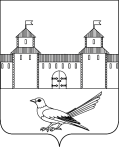 Отдел по управлениюмуниципальным имуществоми земельным отношениямадминистрации Сорочинского городского округаОренбургской области      П Р И К А З от «28» декабря 2020 года  № 17  Наименование кода доходовКод бюджетной классификацииСуммабезнадежной к взысканию задолженности, всего (руб.)В том числеВ том числеВ том числеНаименование кода доходовКод бюджетной классификацииСуммабезнадежной к взысканию задолженности, всего (руб.)Неналоговый доходштрафыПодписи членов комиссии:Павлова Елена Александровнапредседатель постоянно действующей комиссии,                                  заместитель главы по экономике и управлению                                   имуществом администрацииШамбазова Гульфира Габдулловна заместитель председателя постоянно действующей                                   комиссии, начальник отдела по управлению                                   муниципальным имуществом и земельным отношениям    администрации Сорочинского городского округа          Валитова Гузаль Зинуровна    секретарь постоянно действующей комиссии                                  ведущий специалист отдела по управлению                                 имуществом и земельным отношениям                                 администрации Сорочинского городского округа  Глущенко Юлия Сергеевнаначальник правового отдела администрации (по согласованию)Бредихина Галина Ивановнаначальник отдела доходов Управления финансовадминистрации Сорочинского городского округа Оренбургской области (по согласованию)Федорова Наталья Викторовнаглавный специалист отдела по управлению муниципальным имуществом и земельным отношениям администрации Сорочинского городского округаПикалова Лидия Васильевна  ведущий специалист отдела по управлению муниципальным имуществом и земельным отношениям администрации Сорочинского городского округа